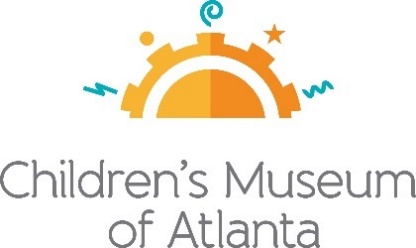 FOR MORE INFORMATION:Sarah Wynn BentonBRAVE Public Relations
404.233.3993sbenton@emailbrave.com  FOR IMMEDIATE RELEASEJourney into June with Cultural Exploration at Children’s Museum of AtlantaChildren and families invited to worldly celebrations all month longATLANTA (May 31, 2022) – Explorers are encouraged to grab a ticket and travel to Children’s Museum of Atlanta to learn about different countries and celebrate diversity in Atlanta and around the world! In early June, the Museum will kick things off for Pride month festivities with activities and crafts. Guests can also use their imaginations to journey to various parts of the world and experience music, food, dance and much more during United Nations of Play, featuring different countries, including Ireland, Nigeria, Brazil, the Philippines and Tajikistan. Families are invited to celebrate the most important man in their lives as the Museum observes Father’s Day. Wild Kratts®: Creature Power®!, an interactive, limited-time exhibit based on the popular PBS Kids series, will open at the Museum this month. June Special ProgrammingPride Month ProgrammingSaturday, June 4 and Sunday, June 5Kiddos and families are invited to Children’s Museum of Atlanta to celebrate Pride month with a joyful commemoration for members and allies of the LGBTQIA+ community. The festivities will include entertaining celebrations, stories and crafts. Children will enjoy a reading of “Red: A Crayon’s Story” by Michael Hall, a workshop with friendship bracelets and at 3 p.m. only, a Drag Queen Storytime on Stage. Also, the colors of the Pride flag will come to life in the Art Studio as kids make papercraft rainbows.CMA On Stage
Storytime: “Red: A Crayon’s Story” by Michael Hall + Friendship Bracelet Mini Workshop + Drag Queen Storytime with Miss Terra Cotta SugarbakerSession A: 10 a.m., 11 a.m. and noon / Session B: 2 p.m., 3 p.m. and 4 p.m.

Art Studio
Little ones will make papercraft rainbows and learn about the use of the colors in the Pride flag!
Session A: 9:45 a.m. / Session B: 1:45 p.m. Father’s Day ProgrammingMonday, June 13 – Friday, June 17In honor of Father’s Day, families are invited to celebrate all the amazing fathers, grandfathers, uncles and father figures that make life so special. The Museum will have extraordinary activities dedicated to dads all day long including a station in the Art Studio where kids can decorate creative cards for the fathers and father-figures in their lives!
Art Studio
Kids can create cards for the fathers and father-figures in their lives!
Session A: 9:45 a.m. / Session B: 1:45 p.m. Juneteenth ProgrammingSaturday, June 18 and Sunday, June 19Guests are invited to the Museum to celebrate liberty, freedom and a great day in American history. Families will enjoy a reading of Floyd Cooper’s beautiful book “Juneteenth for Mazie” that will captivate their hearts and minds. Plus, an art project will encourage kids to explore what freedom means to them.CMA On Stage
Storytime: “Juneteenth for Mazie” by Floyd Cooper + What Freedom Means to Me Collaborative Art ProjectSession A: 10 a.m., 11 a.m., and noon / Session B: 2 p.m., 3 p.m. and 4 p.m.Coming in June:Saturday, June 11 – Sept. 5, 2022Wild Kratts®: Creature Power®!, an interactive exhibit based on the popular PBS Kids series, opens at Children’s Museum of Atlanta on Saturday, June 11. In this exhibit, created by Minnesota Children’s Museum in collaboration with the Kratt Brothers Company, kids and families will explore four animal habitats and the creatures within them. This adventurous exhibit, which focuses on cultivating STEM skills in children ages three to nine invites kids and families to explore animal habitats from around the globe, discover incredible creature powers and go on missions to foil the villains’ nefarious plans. The exhibit will get kids moving and thinking while they explore important concepts in science and the natural world. Building on children’s natural interest in animals, Wild Kratts®: Creature Power®! transports visitors to the Wild Kratts world, where creature adventures engage them in wide-ranging STEM experiences.###About Children’s Museum of Atlanta:
Children’s Museum of Atlanta is the only educational venue of its kind in Atlanta, presenting educational programs and exhibits designed for young children ages 0-8. The mission of Children's Museum of Atlanta is to change the world by sparking every child's imagination, sense of discovery and learning through the power of play. With learning zones consisting of bright, creative and hands-on exhibits, the Museum supports inventive play-based exploration and experiential learning focused on the whole child. Core competencies for literacy, math and science are promoted throughout all exhibits and programming in alignment with the state and national Core Performance Standards. Funding has been provided by Georgia Humanities and the National Endowment for the Humanities as part of the American Rescue Plan Act of 2021. For more information, please visit GeorgiaHumanities.org. Major support is provided by the Mayor's Office of Cultural Affairs and major funding is provided by the Fulton County Board of Commissioners. Children’s Museum of Atlanta also offers memberships. For more information or to support Children's Museum of Atlanta, visit childrensmuseumatlanta.org or call 404.659.KIDS [5437].Museum Admission: Online ticketing only is available at this time. Phone booking is available with ample notice and will be booked via online reservation. Members must pre-book and will be able to redeem their $5 voucher online. Babies 12 months and younger and members are admitted for free and must reserve their free ticket online prior to arriving at the Museum. All daily programs are included in price of admission. For more information regarding ticket and membership options, visit childrensmuseumatlanta.orgMuseum Hours: The Museum will operate in 2 three-hour sessions with one-hour cleaning between sessions. The hours for the month of June are 9:30 a.m.-12:30 p.m. and 1:30-4:30 p.m. The Museum will be closed on Wednesdays. Please check the Museum website to confirm hours of operation. .